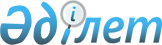 О бюджете Тургусунского сельского округа на 2020-2022 годы
					
			Утративший силу
			
			
		
					Решение маслихата района Алтай Восточно-Казахстанской области от 5 января 2020 года № 61/14-VI. Зарегистрировано Департаментом юстиции Восточно-Казахстанской области 15 января 2020 года № 6513. Утратило силу - решением маслихата района Алтай Восточно-Казахстанской области от 25 декабря 2020 года № 77/15-VI
      Сноска. Утратило силу - решением маслихата района Алтай Восточно-Казахстанской области от 25.12.2020 № 77/15-VI (вводится в действие с 01.01.2021).

      Примечание ИЗПИ.

      В тексте документа сохранена пунктуация и орфография оригинала.
      В соответствии со статьей 75 Бюджетного кодекса Республики Казахстан от 4 декабря 2008 года, подпунктом 1) пункта 1 статьи 6 Закона Республики Казахстан от 23 января 2001 года "О местном государственном управлении и самоуправлении в Республике Казахстан", на основании решения маслихата района Алтай от 27 декабря 2019 года № 60/2-VI "О районном бюджете района Алтай на 2020-2022 годы" (зарегистрировано в Реестре государственной регистрации нормативных правовых актов за № 6471), маслихат района Алтай РЕШИЛ:
      1. Утвердить бюджет Тургусунского сельского округа на 2020-2022 годы согласно приложениям 1, 2 и 3 соответственно, в том числе на 2020 год в следующих объемах:
      1) доходы – 22565,0 тысяч тенге, в том числе:
      налоговые поступления – 2698,4 тысяч тенге;
      неналоговые поступления – 327,3 тысяч тенге;
      поступления от продажи основного капитала – 0 тенге;
      поступления трансфертов – 19539,3 тысяч тенге;
      2) затраты – 22565,0 тысяч тенге;
      3) чистое бюджетное кредитование – 0 тенге, в том числе:
      бюджетные кредиты – 0 тенге;
      погашение бюджетных кредитов – 0 тенге;
      4) сальдо по операциям с финансовыми активами – 0 тенге, в том числе:
      приобретение финансовых активов – 0 тенге;
      поступления от продажи финансовых активов государства – 0 тенге;
      5) дефицит (профицит) бюджета – 0 тенге;
      6) финансирование дефицита (использование профицита) бюджета – 0 тенге, в том числе:
      поступление займов – 0 тенге;
      погашение займов – 0 тенге;
      используемые остатки бюджетных средств – 0 тенге.
      Сноска. Пункт 1 в редакции решения маслихата района Алтай Восточно-Казахстанской области от 27.11.2020 № 73/15-VI (вводится в действие с 01.01.2020).


      2. Предусмотреть в бюджете Тургусунского сельского округа на 2020 год объем субвенций из районного бюджета в сумме 13545 тысяч тенге.
      2-1. Предусмотреть в бюджете Тургусунского сельского округа на 2020 год объем трансфертов из районного бюджета в сумме 4313,0 тысяч тенге.
      Сноска. Решение дополнено пунктом 2-1 в соответствии с решением маслихата района Алтай Восточно-Казахстанской области от 02.07.2020 № 69/16-VI (вводится в действие с 01.01.2020); в редакции решения маслихата района Алтай Восточно-Казахстанской области от 27.11.2020 № 73/15-VI (вводится в действие с 01.01.2020).


      2-2. Предусмотреть в бюджете Тургусунского сельского округа на 2020 год объем трансфертов из областного бюджета в сумме 1681,3 тысяч тенге.
      Сноска. Решение дополнено пунктом 2-2 в соответствии с решением маслихата района Алтай Восточно-Казахстанской области от 27.11.2020 № 73/15-VI (вводится в действие с 01.01.2020);


      3. Настоящее решение вводится в действие с 1 января 2020 года. Бюджет Тургусунского сельского округа на 2020 год
      Сноска. Приложение 1 в редакции решения маслихата района Алтай Восточно-Казахстанской области от 27.11.2020 № 73/15-VI (вводится в действие с 01.01.2020). Бюджет Тургусунского сельского округа на 2021 год Бюджет Тургусунского сельского округа на 2022 год
					© 2012. РГП на ПХВ «Институт законодательства и правовой информации Республики Казахстан» Министерства юстиции Республики Казахстан
				
      Председатель сессии 

Р. Карагужина

      Секретарь маслихата района Алтай 

Л. Гречушникова
Приложение 1 к решению 
маслихата района Алтай 
от 5 января 2020 года 
№ 61/14-VI
Категория
Категория
Категория
Категория
Категория
Категория
Сумма (тысяч тенге)
Класс
Класс
Класс
Класс
Класс
Сумма (тысяч тенге)
Подкласс
Подкласс
Подкласс
Сумма (тысяч тенге)
Наименование доходов
Сумма (тысяч тенге)
I. Доходы
22565,0
1
Налоговые поступления
2698,4
01
01
Подоходный налог
263,0
2
2
Индивидуальный подоходный налог 
263,0
04
04
Налоги на собственность
2435,4
1
1
Налоги на имущество
47,8
3
3
Земельный налог
171,3
4
4
Налог на транспортные средства
2216,3
2
Неналоговые поступления
327,3
01
01
Доходы от государственной собственности
8,6
5
5
Доходы от аренды имущества, находящегося в государственной собственности
8,6
06
06
Прочие неналоговые поступления
318,7
1
1
Прочие неналоговые поступления
318,7
3
Поступления от продажи основного капитала
0,0
4
Поступления трансфертов
19539,3
02
02
Трансферты из вышестоящих органов государственного управления 
19539,3
3
3
Трансферты из районного (города областного значения) бюджета
19539,3
Функциональная группа
Функциональная группа
Функциональная группа
Функциональная группа
Функциональная группа
Функциональная группа
Сумма (тысяч тенге)
Функциональная подгруппа
Функциональная подгруппа
Функциональная подгруппа
Функциональная подгруппа
Функциональная подгруппа
Сумма (тысяч тенге)
Администратор бюджетных программ
Администратор бюджетных программ
Администратор бюджетных программ
Администратор бюджетных программ
Сумма (тысяч тенге)
Программа
Программа
Сумма (тысяч тенге)
Наименование расходов
Сумма (тысяч тенге)
II. Затраты
22565,0
01
Государственные услуги общего характера
17552,0
1
Представительные, исполнительные и другие органы, выполняющие общие функции государственного управления
17552,0
124
124
Аппарат акима города районного значения, села, поселка, сельского округа
17552,0
001
Услуги по обеспечению деятельности акима города районного значения, села, поселка, сельского округа
14552,0
022
Капитальные расходы государственного органа
3000,0
07
Жилищно-коммунальное хозяйство
1500,0
3
Благоустройство населенных пунктов
1500,0
124
124
Аппарат акима города районного значения, села, поселка, сельского округа
1500,0
008
Освещение улиц в населенных пунктах
1200,0
011
Благоустройство и озеленение населенных пунктов
300,0
12
Транспорт и коммуникации
3513,0
1
Автомобильный транспорт
3513,0
124
124
Аппарат акима города районного значения, села, поселка, сельского округа
3513,0
 

013
Обеспечение функционирования автомобильных дорог в городах районного значения, селах, поселках, сельских округах
3513,0
III.Чистое бюджетное кредитование:
0,0
Бюджетные кредиты 
0,0
5
Погашение бюджетных кредитов
0,0
IV. Сальдо по операциям с финансовыми активами:
0,0
Приобретение финансовых активов
0,0
6
Поступления от продажи финансовых активов государства
0,0
V. Дефицит (профицит) бюджета
0,0
VI. Финансирование дефицита (использование профицита) бюджета
0,0
7
Поступление займов
0,0
16
Погашение займов
0,0
1
Погашение займов
0,0
124
124
Аппарат акима города районного значения, села, поселка, сельского округа
0,0
056
Погашение долга аппарата акима города районного значения, села, поселка, сельского округа перед вышестоящим бюджетом
0,0
8
Используемые остатки бюджетных средств
0,0
01
01
Остатки бюджетных средств
0,0
1
Свободные остатки бюджетных средств
0,0Приложение 2 к решению 
маслихата района Алтай 
от 5 января 2020 года 
№ 61/14-VI
Категория
Категория
Категория
Категория
Сумма (тысяч тенге)
Класс
Класс
Класс
Сумма (тысяч тенге)
Подкласс
Подкласс
Сумма (тысяч тенге)
Наименование доходов
Сумма (тысяч тенге)
I. Доходы
16466
1
Налоговые поступления
2893
01
Подоходный налог
398
2
Индивидуальный подоходный налог 
398
04
Налоги на собственность
2495
1
Налоги на имущество
81
3
Земельный налог
286
4
Налог на транспортные средства
2128
2
Неналоговые поступления
51
01
Доходы от государственной собственности
51
5
Доходы от аренды имущества, находящегося в государственной собственности
51
3
Поступления от продажи основного капитала
0
4
Поступления трансфертов
13522
02
Трансферты из вышестоящих органов государственного управления 
13522
3
Трансферты из районного (города областного значения) бюджета
13522
Функциональная группа
Функциональная группа
Функциональная группа
Функциональная группа
Функциональная группа
Сумма (тысяч тенге)
Функциональная подгруппа
Функциональная подгруппа
Функциональная подгруппа
Функциональная подгруппа
Сумма (тысяч тенге)
Администратор бюджетных программ
Администратор бюджетных программ
Администратор бюджетных программ
Сумма (тысяч тенге)
Программа
Программа
Сумма (тысяч тенге)
Наименование расходов
Сумма (тысяч тенге)
II. Затраты
16466
01
Государственные услуги общего характера
14596
1
Представительные, исполнительные и другие органы, выполняющие общие функции государственного управления
14596
124
Аппарат акима города районного значения, села, поселка, сельского округа
14596
001
Услуги по обеспечению деятельности акима города районного значения, села, поселка, сельского округа
14596
07
Жилищно-коммунальное хозяйство
820
3
Благоустройство населенных пунктов
820
124
Аппарат акима города районного значения, села, поселка, сельского округа
820
008
Освещение улиц в населенных пунктах
610
011
Благоустройство и озеленение населенных пунктов
210
12
Транспорт и коммуникации
1050
1
Автомобильный транспорт
1050
124
Аппарат акима города районного значения, села, поселка, сельского округа
1050
013
Обеспечение функционирования автомобильных дорог в городах районного значения, селах, поселках, сельских округах
1050
III.Чистое бюджетное кредитование:
0
Бюджетные кредиты 
0
5
Погашение бюджетных кредитов
0
IV. Сальдо по операциям с финансовыми активами:
0
Приобретение финансовых активов
0
6
Поступления от продажи финансовых активов государства
0
V. Дефицит (профицит) бюджета
0
VI. Финансирование дефицита (использование профицита) бюджета
0
7
Поступление займов
0
16
Погашение займов
0
1
Погашение займов
0
124
Аппарат акима города районного значения, села, поселка, сельского округа
0
056
Погашение долга аппарата акима города районного значения, села, поселка, сельского округа перед вышестоящим бюджетом
0
8
Используемые остатки бюджетных средств
0Приложение 3 к решению 
маслихата района Алтай 
от 5 января 2020 года 
№ 61/14-VI
Категория
Категория
Категория
Категория
Сумма (тысяч тенге)
Класс
Класс
Класс
Сумма (тысяч тенге)
Подкласс
Подкласс
Сумма (тысяч тенге)
Наименование доходов
Сумма (тысяч тенге)
I. Доходы
16642
1
Налоговые поступления
2860
01
Подоходный налог
266
2
Индивидуальный подоходный налог 
266
04
Налоги на собственность
2594
1
Налоги на имущество
84
3
Земельный налог
297
4
Налог на транспортные средства
2213
2
Неналоговые поступления
58
01
Доходы от государственной собственности
58
5
Доходы от аренды имущества, находящегося в государственной собственности
58
3
Поступления от продажи основного капитала
0
4
Поступления трансфертов
13724
02
Трансферты из вышестоящих органов государственного управления 
13724
3
Трансферты из районного (города областного значения) бюджета
13724
Функциональная группа
Функциональная группа
Функциональная группа
Функциональная группа
Функциональная группа
Сумма (тысяч тенге)
Функциональная подгруппа
Функциональная подгруппа
Функциональная подгруппа
Функциональная подгруппа
Сумма (тысяч тенге)
Администратор бюджетных программ
Администратор бюджетных программ
Администратор бюджетных программ
Сумма (тысяч тенге)
Программа
Программа
Сумма (тысяч тенге)
Наименование расходов
Сумма (тысяч тенге)
II. Затраты
16642
01
Государственные услуги общего характера
14742
1
Представительные, исполнительные и другие органы, выполняющие общие функции государственного управления
14742
124
Аппарат акима города районного значения, села, поселка, сельского округа
14742
001
Услуги по обеспечению деятельности акима города районного значения, села, поселка, сельского округа
14742
07
Жилищно-коммунальное хозяйство
840
3
Благоустройство населенных пунктов
840
124
Аппарат акима города районного значения, села, поселка, сельского округа
840
008
Освещение улиц в населенных пунктах
620
011
Обеспечение санитарии населенных пунктов
220
12
Транспорт и коммуникации
1060
1
Автомобильный транспорт
1060
124
Аппарат акима города районного значения, села, поселка, сельского округа
1060
013
Обеспечение функционирования автомобильных дорог в городах районного значения, селах, поселках, сельских округах
1060
III.Чистое бюджетное кредитование:
0
Бюджетные кредиты 
0
5
Погашение бюджетных кредитов
0
IV. Сальдо по операциям с финансовыми активами:
0
Приобретение финансовых активов
0
6
Поступления от продажи финансовых активов государства
0
V. Дефицит (профицит) бюджета
0
VI. Финансирование дефицита (использование профицита) бюджета
0
7
Поступление займов
0
16
Погашение займов
0
1
Погашение займов
0
124
Аппарат акима города районного значения, села, поселка, сельского округа
0
056
Погашение долга аппарата акима города районного значения, села, поселка, сельского округа перед вышестоящим бюджетом
0
8
Используемые остатки бюджетных средств
0